26  августа 2019 г.	Пресс-релизКуда уходит время? 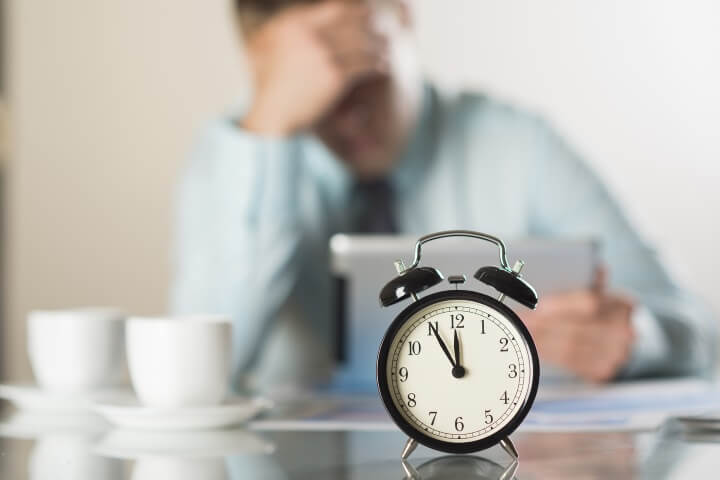 Куда уходит время?  Как часто, спеша и не успевая за стремительностью жизни, мы задаем себе этот вопрос. Время – главное богатство, говорят мудрецы, и мы с ними соглашаемся.   Но зачастую делаем это теоретически, а на практике продолжаем посвящать жизнь шапочным знакомым, нездоровым привычкам, нелюбимой работе, иллюзиям соцсетей и т.д.Использование временного ресурса давно является предметом исследований самых разных научных и экспертных сообществ. Для эффективного реформирования  трудового законодательства,  здравоохранения, образования, развития транспортной сферы,  торговли, сети общепита и т.д. правительству страны также важно иметь информацию о  приоритетах  в шкале ценностей россиян. Выборочное федеральное статистическое наблюдение использования суточного фонда времени населением призвано стать  источником такой информацииВо Владимирской области исследование будет проводиться с 27 августа  по 25 сентября с участием  490 домашних хозяйств, расположенных  в 16 городах (поселках городского типа), и в 10 сельских населенных пунктах. На всей территории Российской Федерации  наблюдением будет охвачено 45 тысяч домашних хозяйств.Проводить обследование будут  35 интервьюеров Владимирстата с обязательным предъявлением служебного удостоверения Федеральной службы государственной статистики и паспорта. У интервьюеров будут фирменные синие портфели с надписью «Федеральная служба государственной статистики» и  достаточно весомый  комплект документов для опроса. «Объять необъятное»   и сделать  картину  использования времени   более конкретной помогут  четыре формы: два вопросника:- семейный вопросник;- индивидуальный вопросник для лиц в возрасте 15 лет и старшеи два дневника использования времени:- для детей в возрасте 10-14 лет;- для лиц в возрасте 15 лет и более.Названия говорят сами за себя. Какие именно формы будут заполняться в каждом конкретном домохозяйстве, будет зависеть  от его  состава. Если говорить совсем просто, у жителей  спросят, из чего складывается их обычный день, как в будни, так и в выходные. А в результате получим  полную временную мозаику нашей жизни: затраты времени на различные виды трудовой занятости, общественной деятельности, участие в образовательных программах, выполнение домашних обязанностей, воспитание и развитие детей, на обеспечение здорового образа жизни. Причем информация  по бюджету времени будет сгруппирована с учетом самых разных демографических и социальных характеристик населения:  места проживания  (город, село), возраста, семейного положения, наличия детей и уровня материальной обеспеченности. Кроме того, данные обследования будут интересны для анализа по гендерному  признаку. Позволят выявить различия в использовании времени между мужчинами и женщинами: кто выполняет больше домашней работы,  как в ней участвуют дети, сколько времени  мы тратим на стояние в очередях, в пробках на дорогах, в поликлиниках и т.д.Не останутся вне зоны наблюдения и такие важнейшие  показатели, как:- жилищные условия, наличие предметов длительного пользования, социально-бытовая инфраструктура по месту проживания;-  занятие растениеводством и животноводством в личных хозяйствах; - источники средств к существованию и оценка финансового положения.И, наконец, на основе данных наблюдения использования суточного  фонда времени  мы увидим  объем и структуру свободного времени, которые являются одной из важных составляющих   физического и духовного развития человека. С учетом курса на улучшение условий и качества жизни россиян, заявленного в майском указе Президента России, в востребованности и актуальности результатов наблюдения сомневаться не приходится. Владимирстат надеется, что владимирцы, попавшие в выборку, несмотря на вечный дефицит времени, все же уделят небольшую  его толику интервьюеру. Это пополнит общую картину использования времени россиянином владимирским акцентом. И не только россиянина, репрезентативность выборки позволит получить итоги  в региональном разрезе. На память об участии  в исследовании интервьюер вручит   респонденту   весьма  практичную вещь -  набор для фиксации информации (блокнот, ручку и  оригинальный календарь с логотипом Росстата). 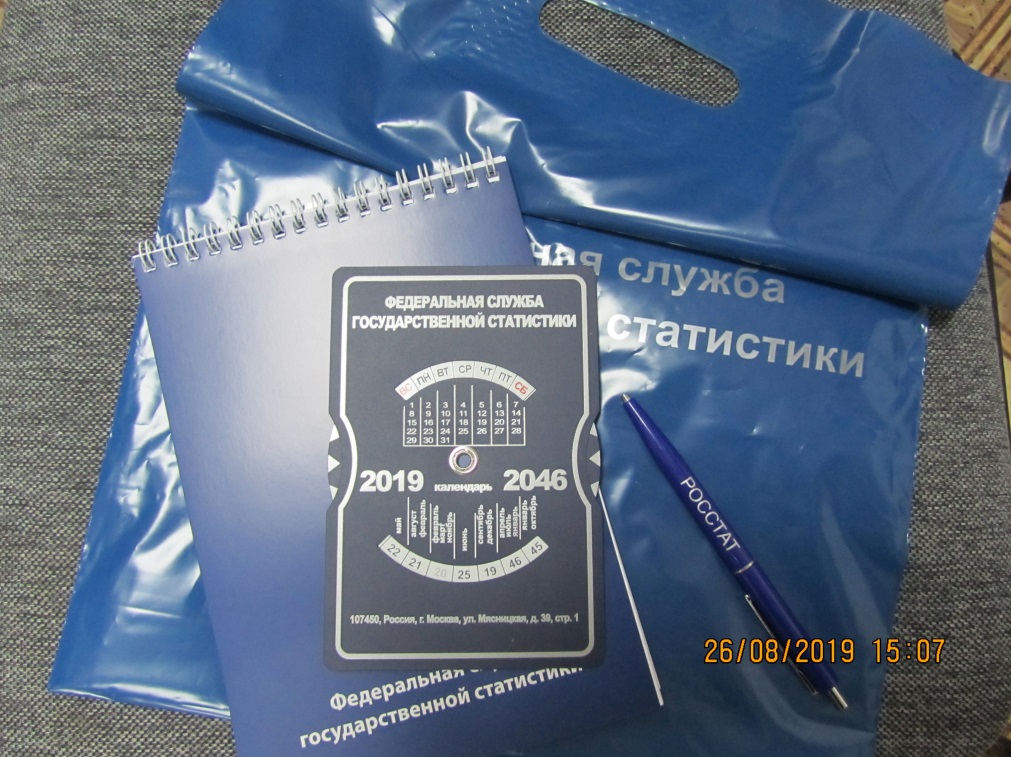 Солдатова Наталья Михайловна, специалист Владимирстатапо взаимодействию со СМИ тел. (4922) 534167; моб. 8 930 740 88 65mailto: P33_nsoldatova@gks.ru http://vladimirstat.gks.ruВладимирстат в социальных сетях:https://www.facebook.com/profile.php?id=100032943192933https://vk.com/public176417789https://ok.ru/profile/592707677206 https://www.instagram.com/vladimirstat33/?hl=ruПри использовании материалов Территориального органа Федеральной службы государственной статистики по Владимирской области в официальных, учебных или научных документах, а также в средствах массовой информации ссылка на источник обязательна+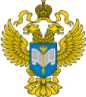 ТЕРРИТОРИАЛЬНЫЙ ОРГАН ФЕДЕРАЛЬНОЙ СЛУЖБЫ ГОСУДАРСТВЕННОЙ СТАТИСТИКИ ПО ВЛАДИМИРСКОЙ ОБЛАСТИ